*Information taken from NAEYC, Development Matters 2020, EYFS Framework 2021Stage of Emergent WritingDescriptionPhysical DevelopmentExpressive Arts and DesignDrawing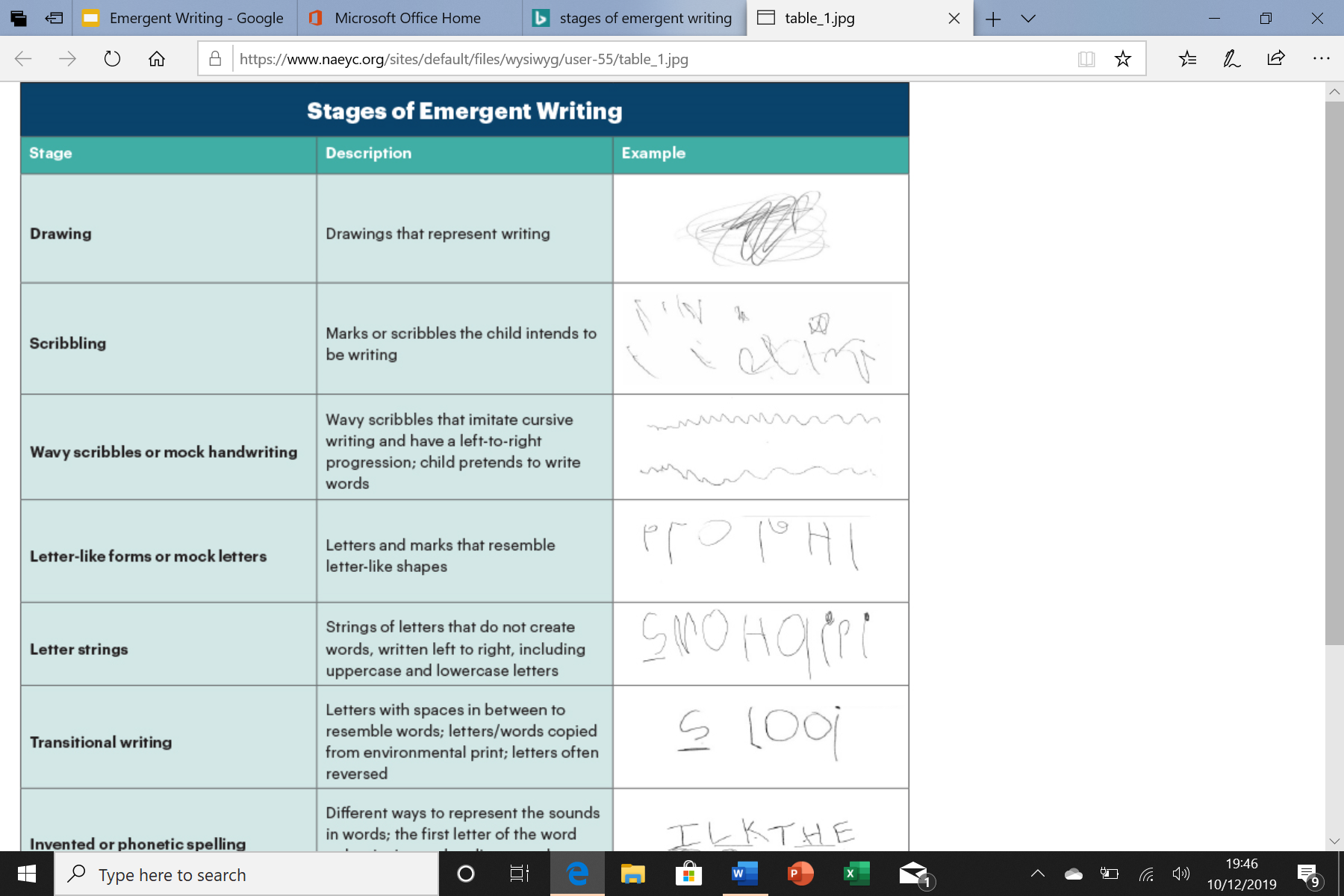 Scribbling, marks with no meaningDrawing that represents writingThe child is beginning to develop manipulation and controlThe child explores different materials and toolsThe child starts to intentionally make marksExplores paint, using fingers, their body as well as brushes and other toolsExplores ideas and feelings through making marks, and sometimes gives a meaning to the marks they makeScribbling 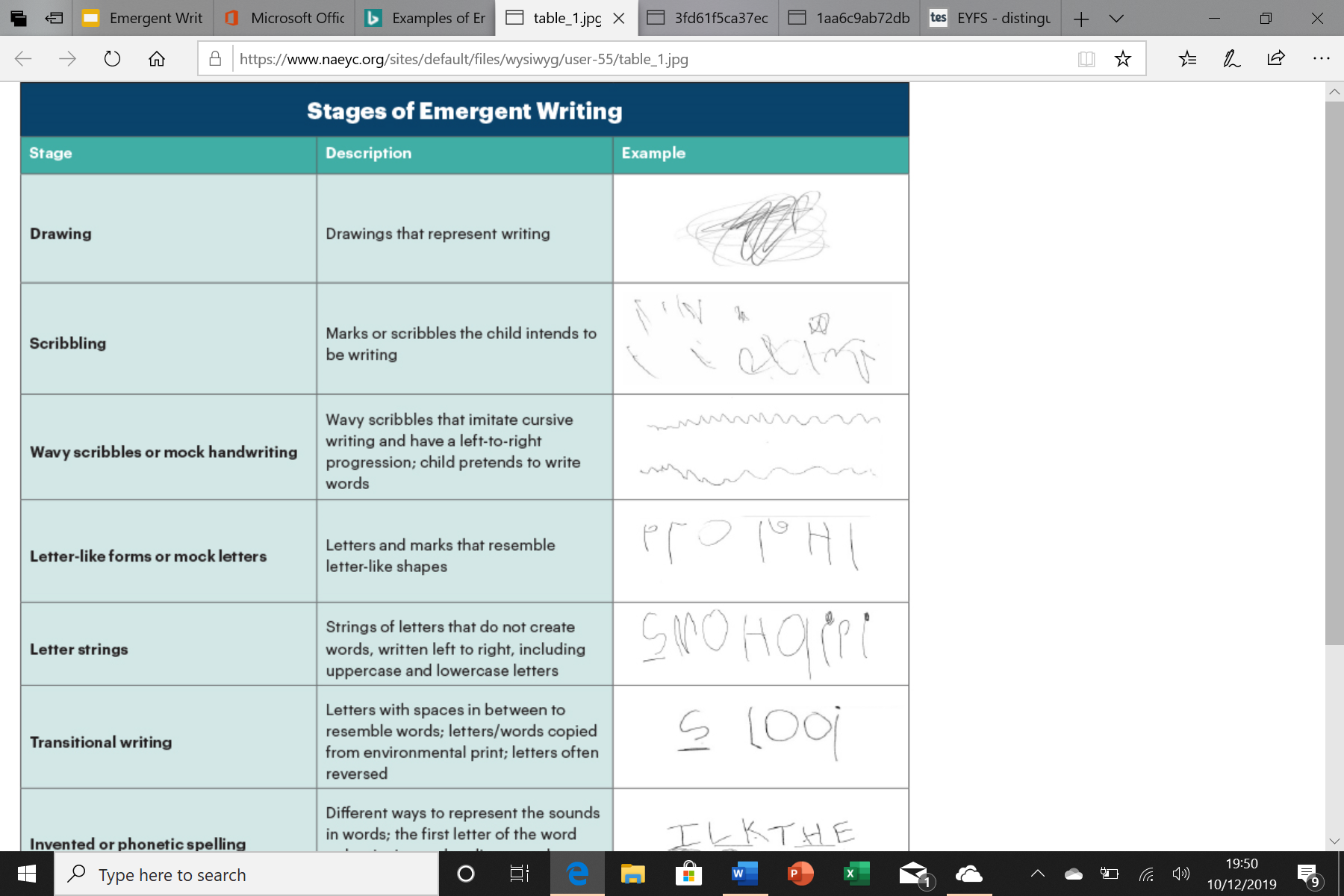 Marks begin to become more purposeful, lines that go across/ up, down/ round and roundWill distinguish between marksThe child is beginning to develop manipulation and controlThe child explores different materials and toolsThe child starts to intentionally make marksExplores paint, using fingers, their body as well as brushes and other toolsExplores ideas and feelings through making marks, and sometimes gives a meaning to the marks they makeShapes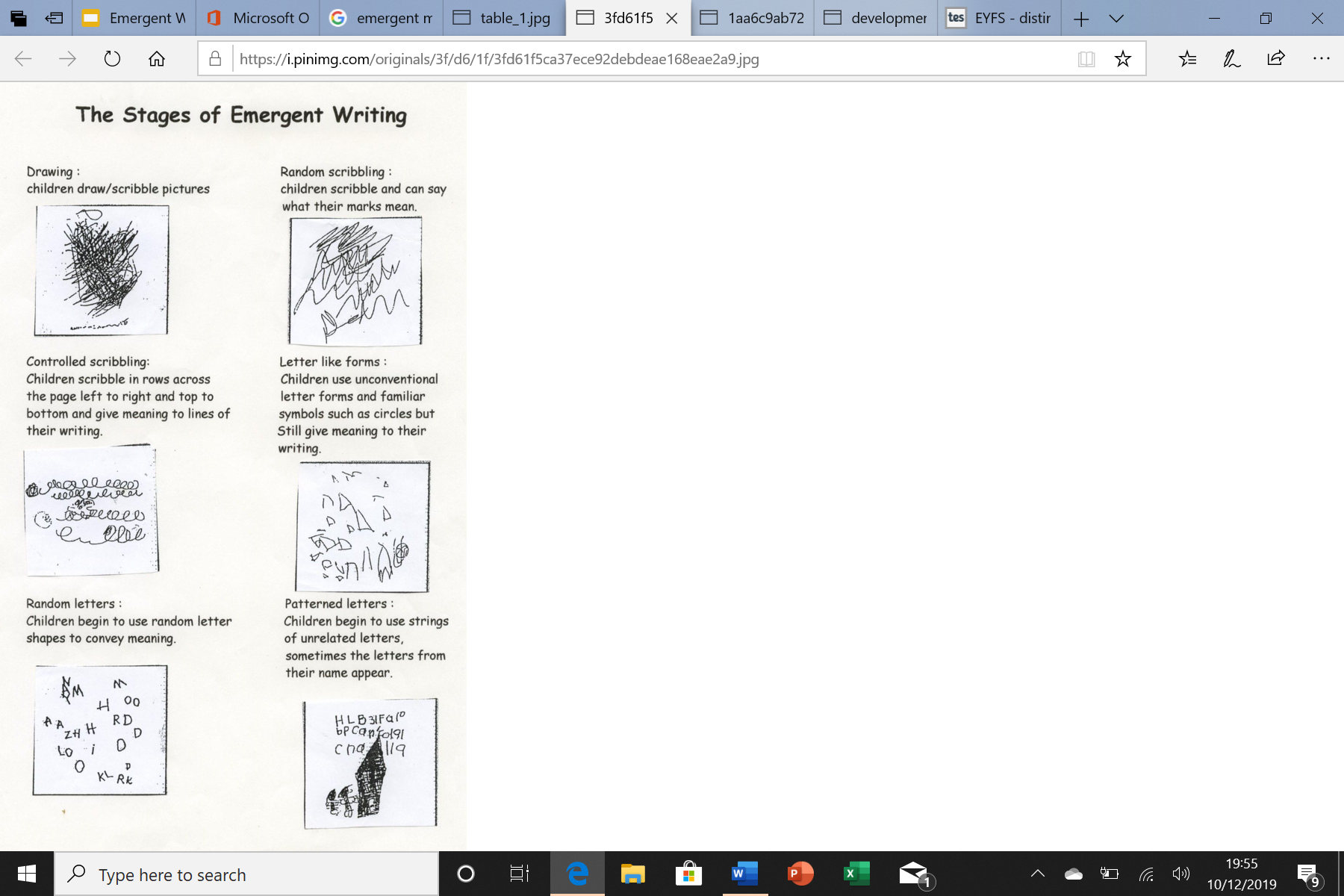 Beginning to give meaning to marks but is not consistentBegins to use representation to communicateBegins to draw simple shapes such as lines and circlesUse one handed tools and equipmentUse a comfortable grip with good control when holding pens and pencilsShow a preference for a dominant handCreate closed shapes with continuous lines, and begin to use these shapes to represent objectsDraw with increasing complexity and detail, such as representing a face with a circle and including detailUse drawing to represent ideas like movement or loud noisesShow different emotions in their drawings and paintingsShapes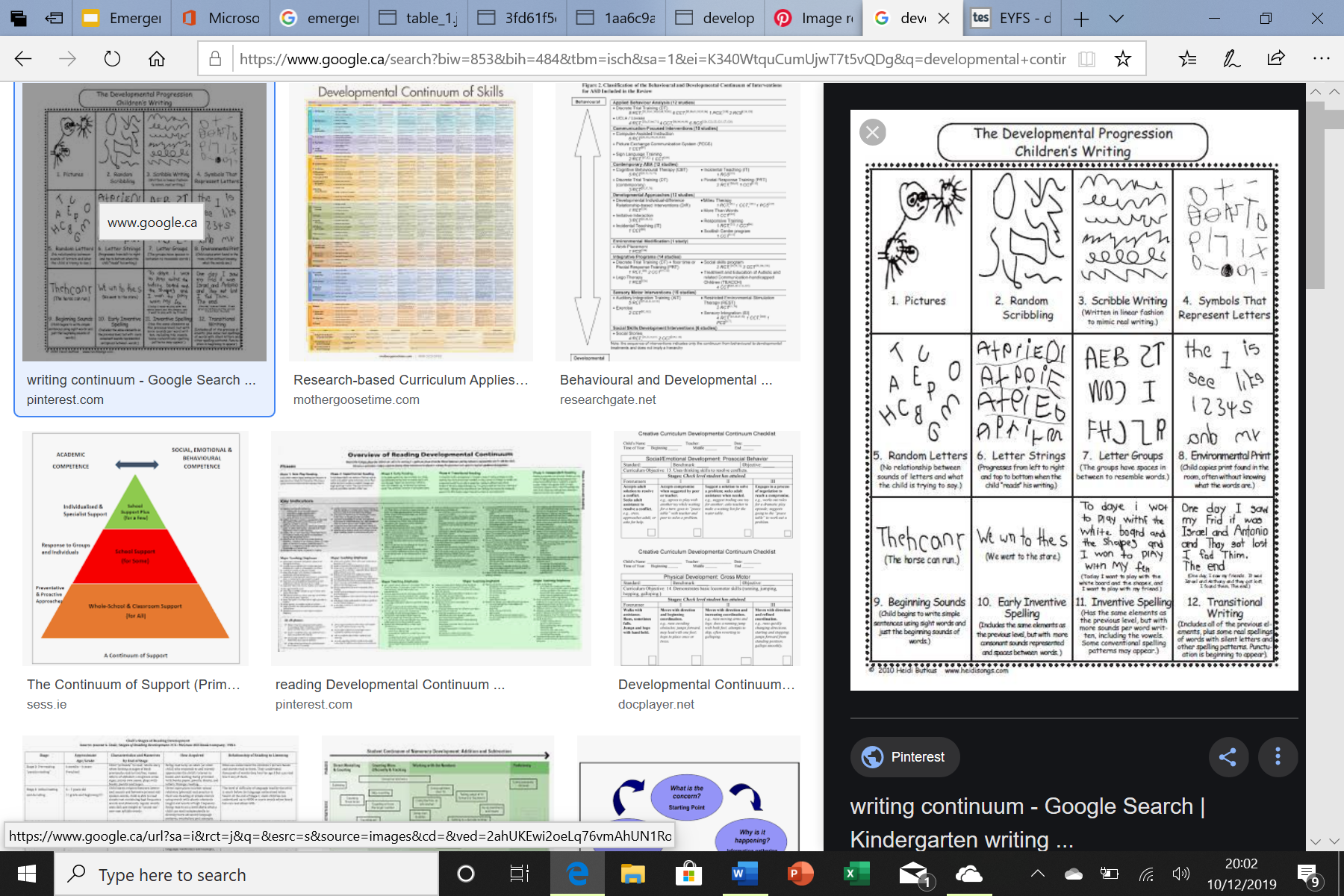 May give short descriptions/meanings to their marksMarks mainly consist of circles/ lines- no apparent logicMeaning they ascribe for marks changes person to person/ minute to minuteUse one handed tools and equipmentUse a comfortable grip with good control when holding pens and pencilsShow a preference for a dominant handCreate closed shapes with continuous lines, and begin to use these shapes to represent objectsDraw with increasing complexity and detail, such as representing a face with a circle and including detailUse drawing to represent ideas like movement or loud noisesShow different emotions in their drawings and paintingsMock HandwritingMarks appear to be more focused and purposefulGive one to two-word descriptionsWavy scribbles that imitate handwriting and have a left to right progression; child pretends to write words.Use one handed tools and equipmentUse a comfortable grip with good control when holding pens and pencilsShow a preference for a dominant handCreate closed shapes with continuous lines, and begin to use these shapes to represent objectsDraw with increasing complexity and detail, such as representing a face with a circle and including detailUse drawing to represent ideas like movement or loud noisesShow different emotions in their drawings and paintingsLetter like forms 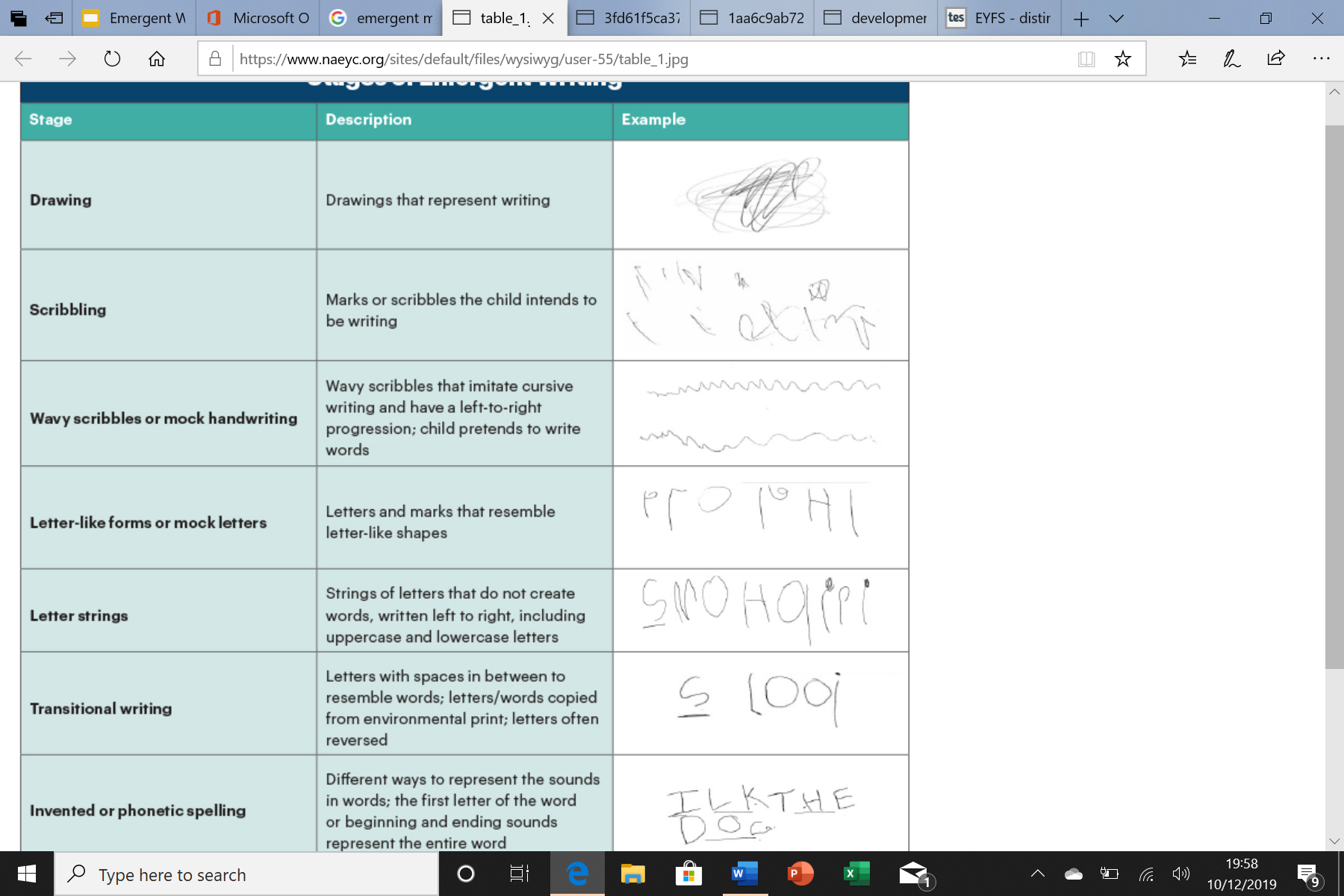 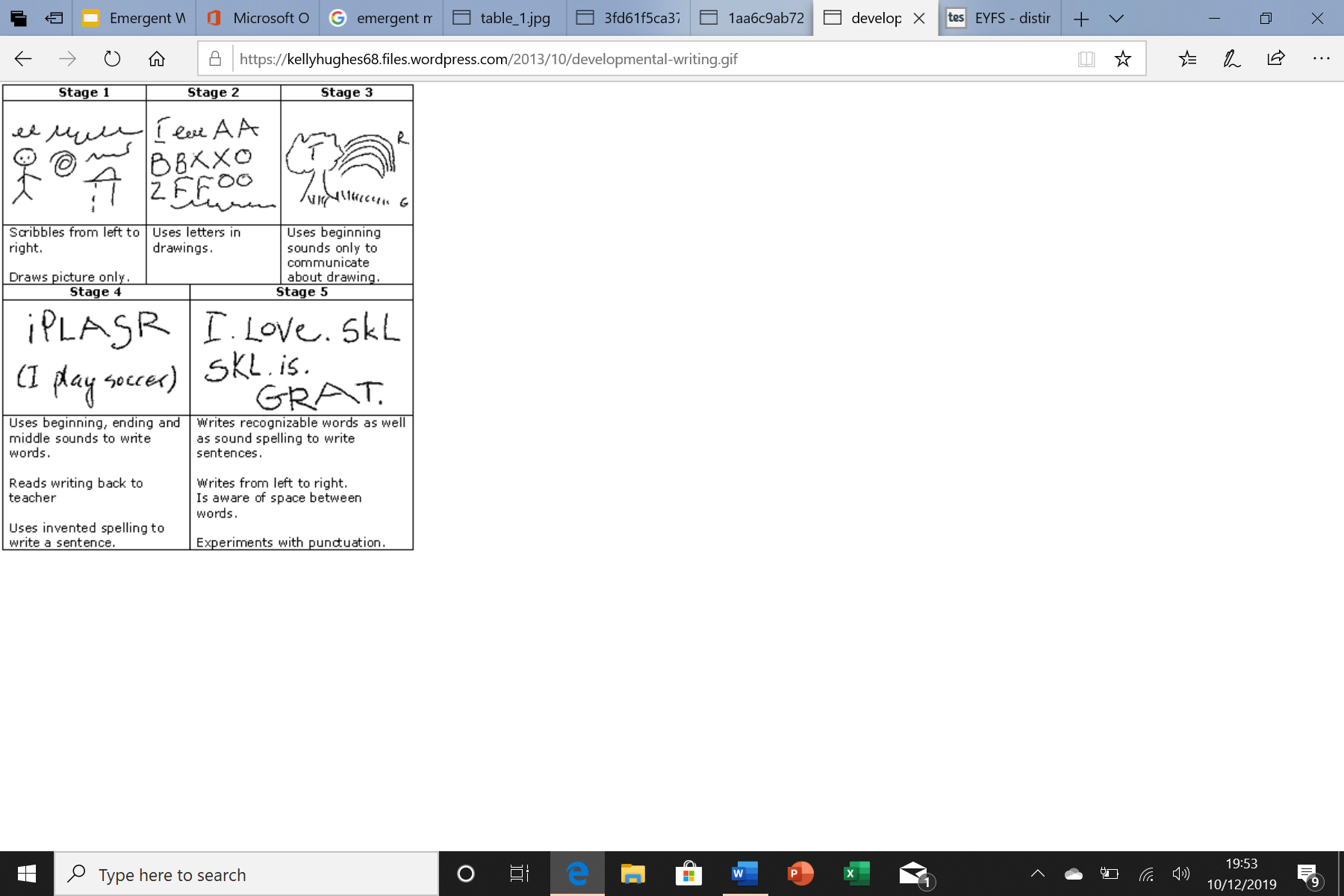 Letters and marks that resemble letter like shapesMay copy some letters from their nameUse one handed tools and equipmentUse a comfortable grip with good control when holding pens and pencilsShow a preference for a dominant handCreate closed shapes with continuous lines, and begin to use these shapes to represent objectsDraw with increasing complexity and detail, such as representing a face with a circle and including detailUse drawing to represent ideas like movement or loud noisesShow different emotions in their drawings and paintingsLetter strings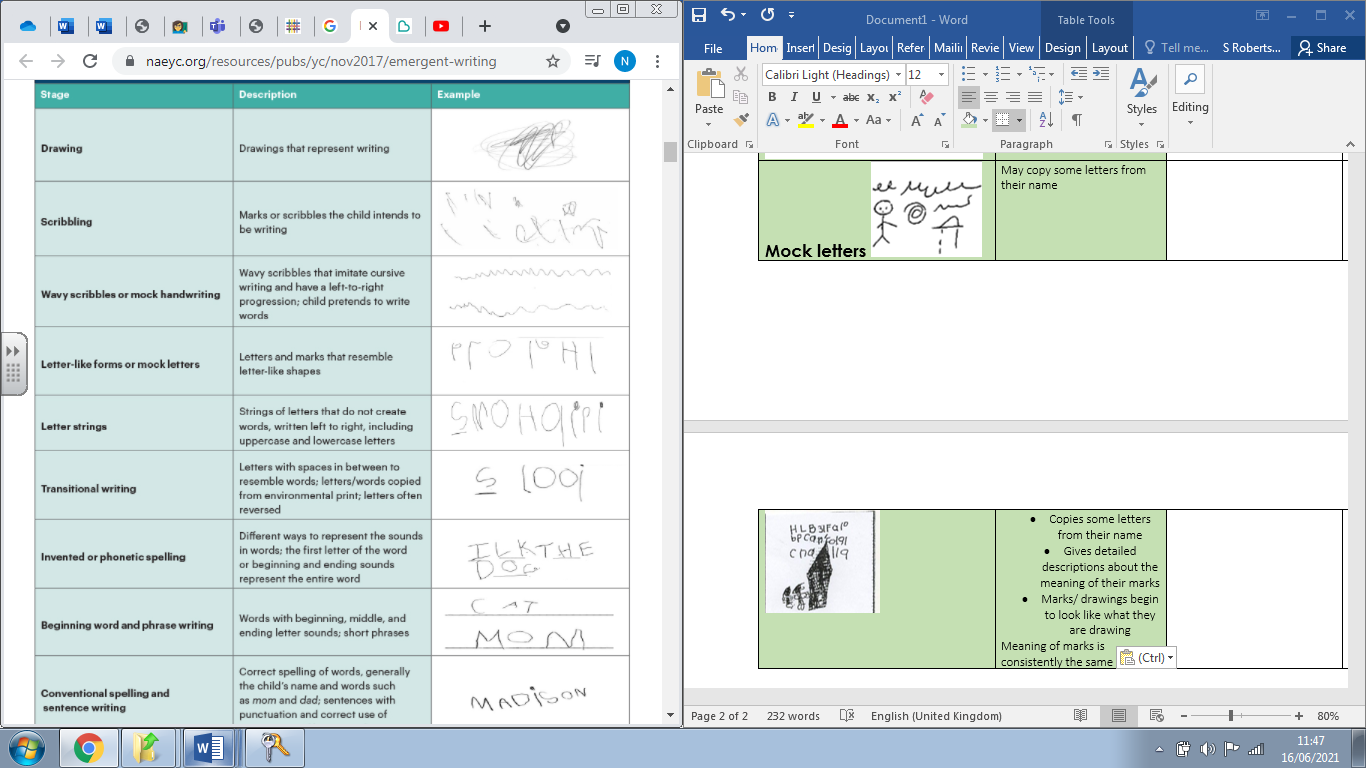 Copies some letters from their name/ may write all of nameGives more detailed descriptions about the meaning of their marksMarks/ drawings begin to look like what they are drawingMeaning of marks is consistently the sameStrings of letters that do not create words, written left to right, including uppercase and lowercase lettersUse one handed tools and equipmentUse a comfortable grip with good control when holding pens and pencilsShow a preference for a dominant handCreate closed shapes with continuous lines, and begin to use these shapes to represent objectsDraw with increasing complexity and detail, such as representing a face with a circle and including detailUse drawing to represent ideas like movement or loud noisesShow different emotions in their drawings and paintingsTransitional Writing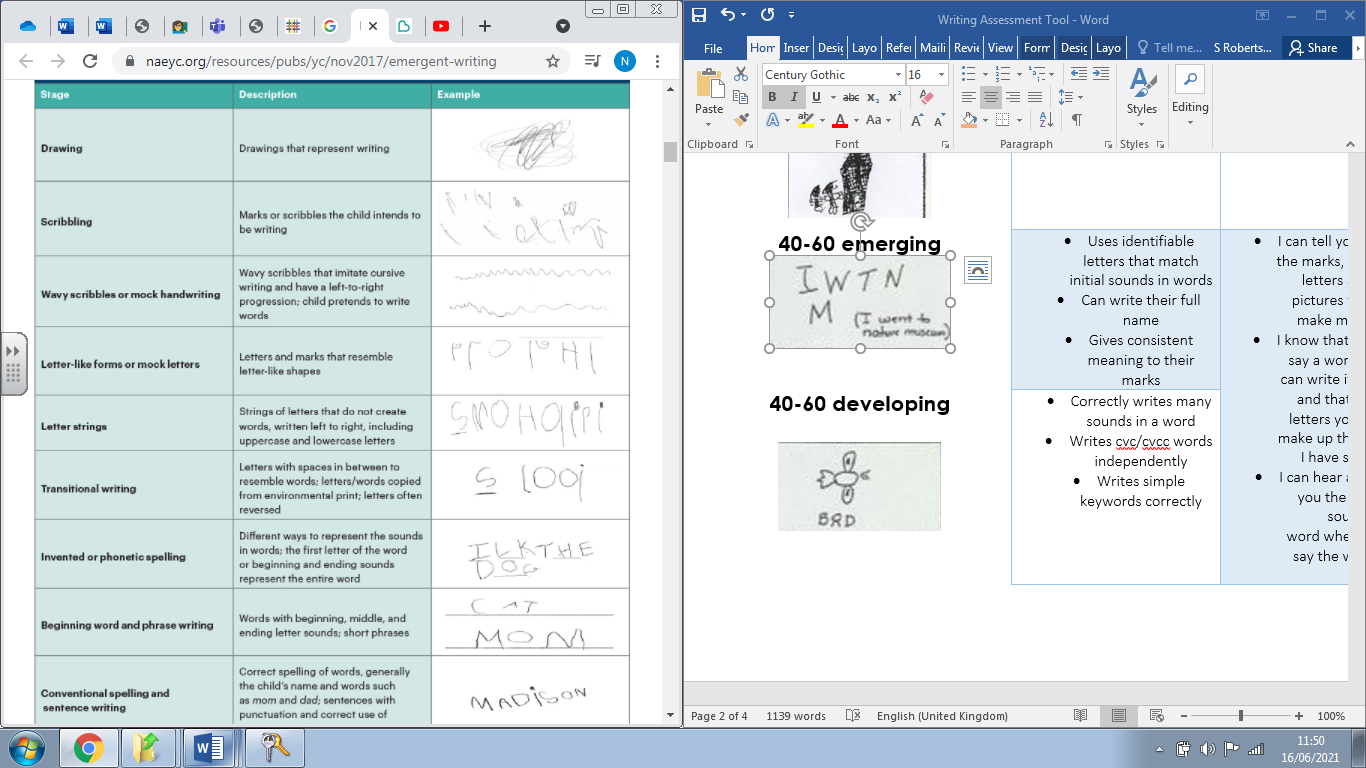 Letters with spaces in between to resemble words: letters/ words copied from environmental print; letters often reversedDevelop fine motor skills so that they can use a range of tools competently, safely and confidentlyDevelop the foundations of a handwriting style which is fast, accurate and efficientELG: Hold a pencil effectively in preparation for fluent writing- using the tripod grip in almost all casesUse a range of small tools, including scissors, paint brushes and cutleryBegin to show accuracy and care when drawingExplore, use and refine a variety of artistic effects to express ideas and feelingsReturn to and build on their previous learning, refining ideas and developingELG: Safely use and explore a variety of materials, tools and techniques, experimenting with colour, design, texture, form and functionInvented or phonetic spelling 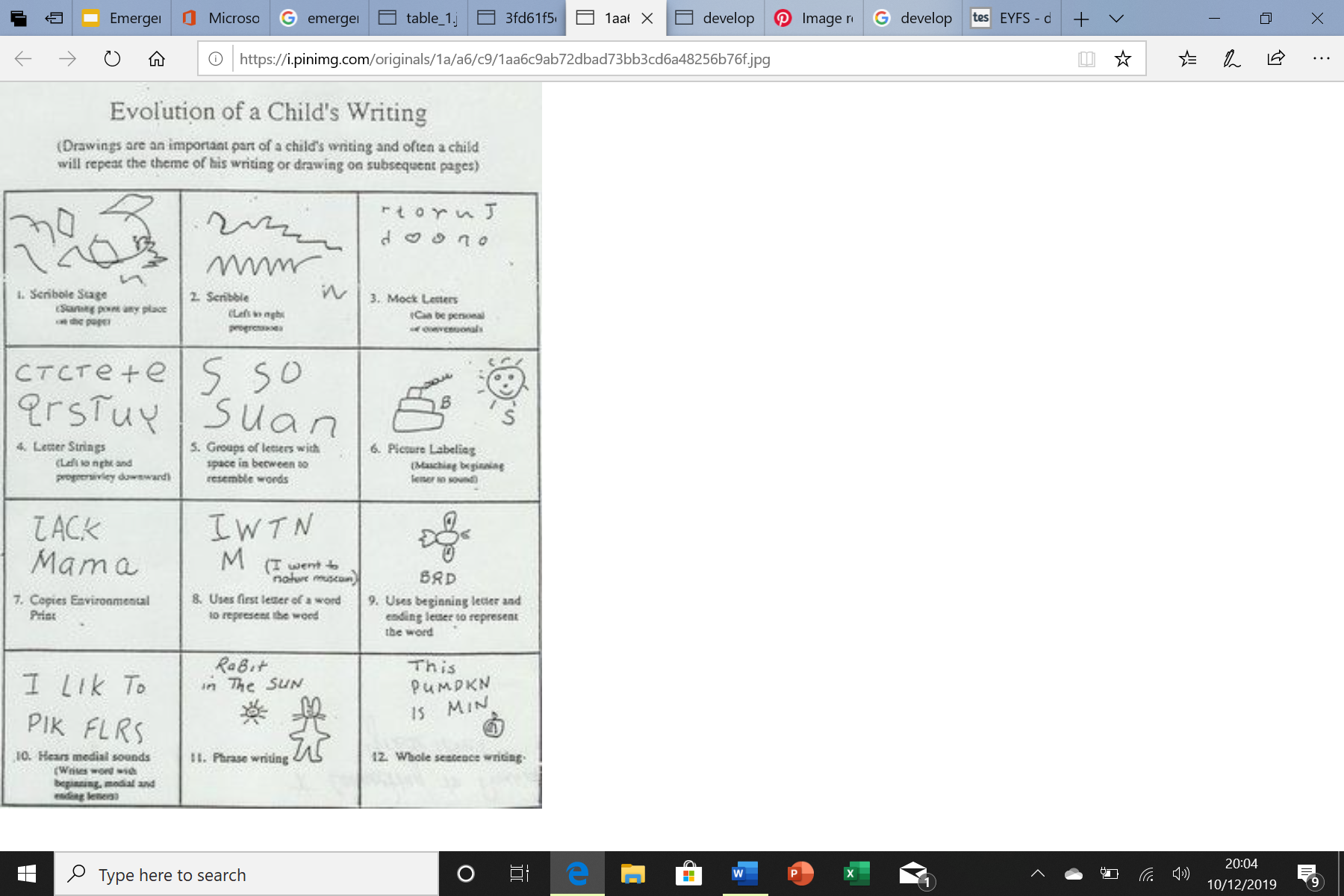 Uses identifiable letters that match initial sounds/ ending sounds in wordsGives consistent meaning to their marksDevelop fine motor skills so that they can use a range of tools competently, safely and confidentlyDevelop the foundations of a handwriting style which is fast, accurate and efficientELG: Hold a pencil effectively in preparation for fluent writing- using the tripod grip in almost all casesUse a range of small tools, including scissors, paint brushes and cutleryBegin to show accuracy and care when drawingExplore, use and refine a variety of artistic effects to express ideas and feelingsReturn to and build on their previous learning, refining ideas and developingELG: Safely use and explore a variety of materials, tools and techniques, experimenting with colour, design, texture, form and functionBeginning word and phrase writing 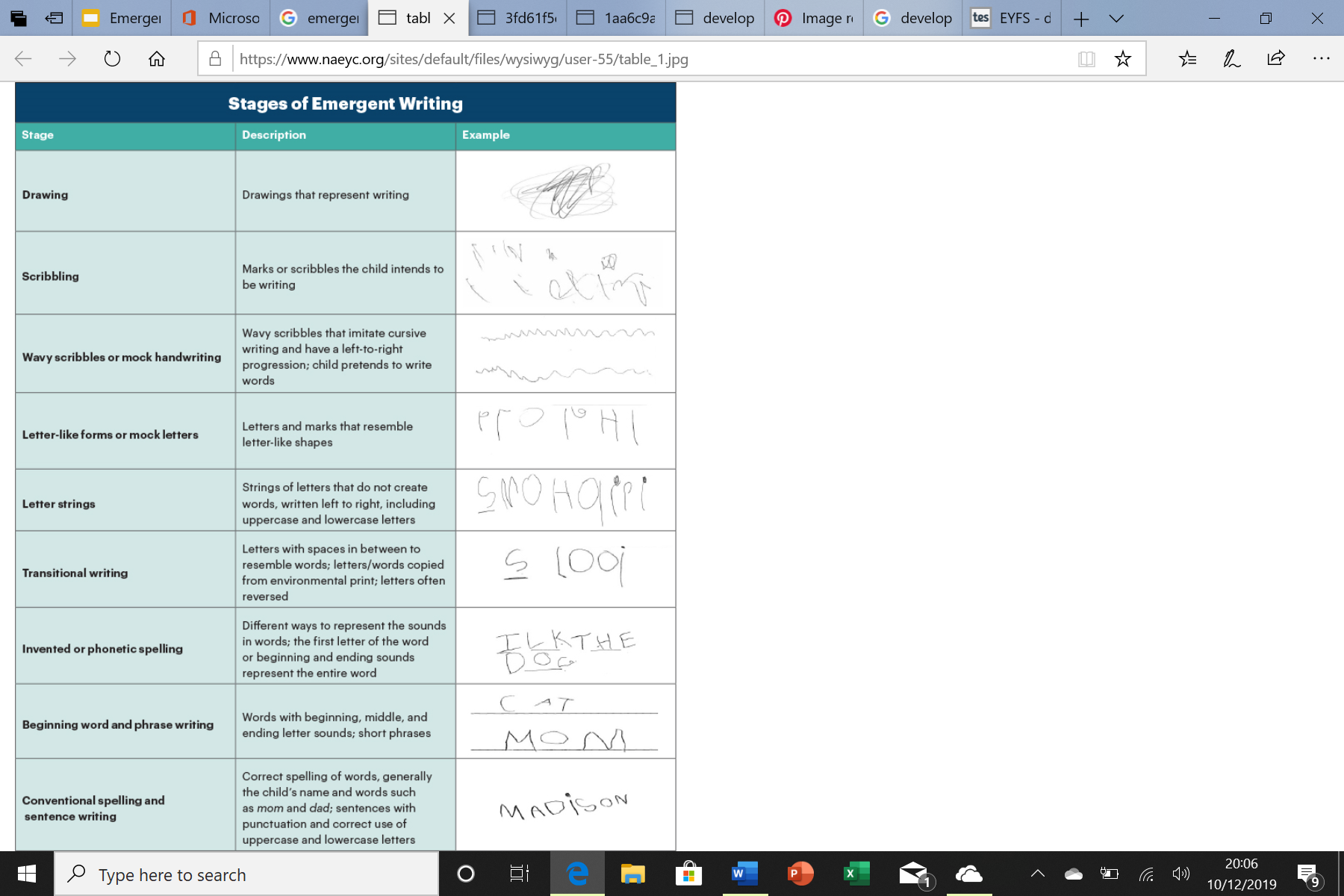 Correctly writes many sounds in a wordWrites CVC/CVCC words independentlyWrites simple keywords correctlyCan write their full name correctlyDevelop fine motor skills so that they can use a range of tools competently, safely and confidentlyDevelop the foundations of a handwriting style which is fast, accurate and efficientELG: Hold a pencil effectively in preparation for fluent writing- using the tripod grip in almost all casesUse a range of small tools, including scissors, paint brushes and cutleryBegin to show accuracy and care when drawingExplore, use and refine a variety of artistic effects to express ideas and feelingsReturn to and build on their previous learning, refining ideas and developingELG: Safely use and explore a variety of materials, tools and techniques, experimenting with colour, design, texture, form and functionConventional spelling 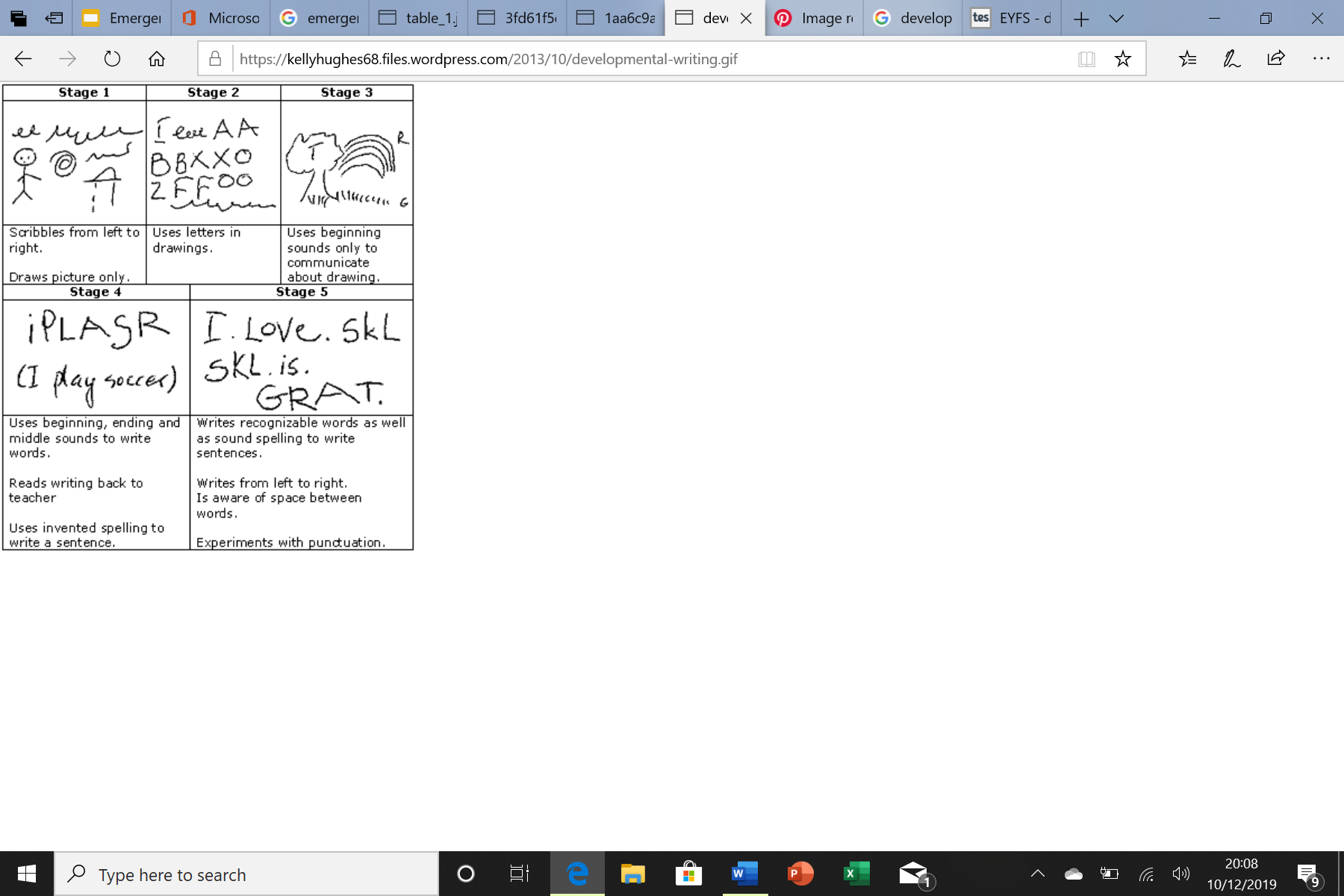 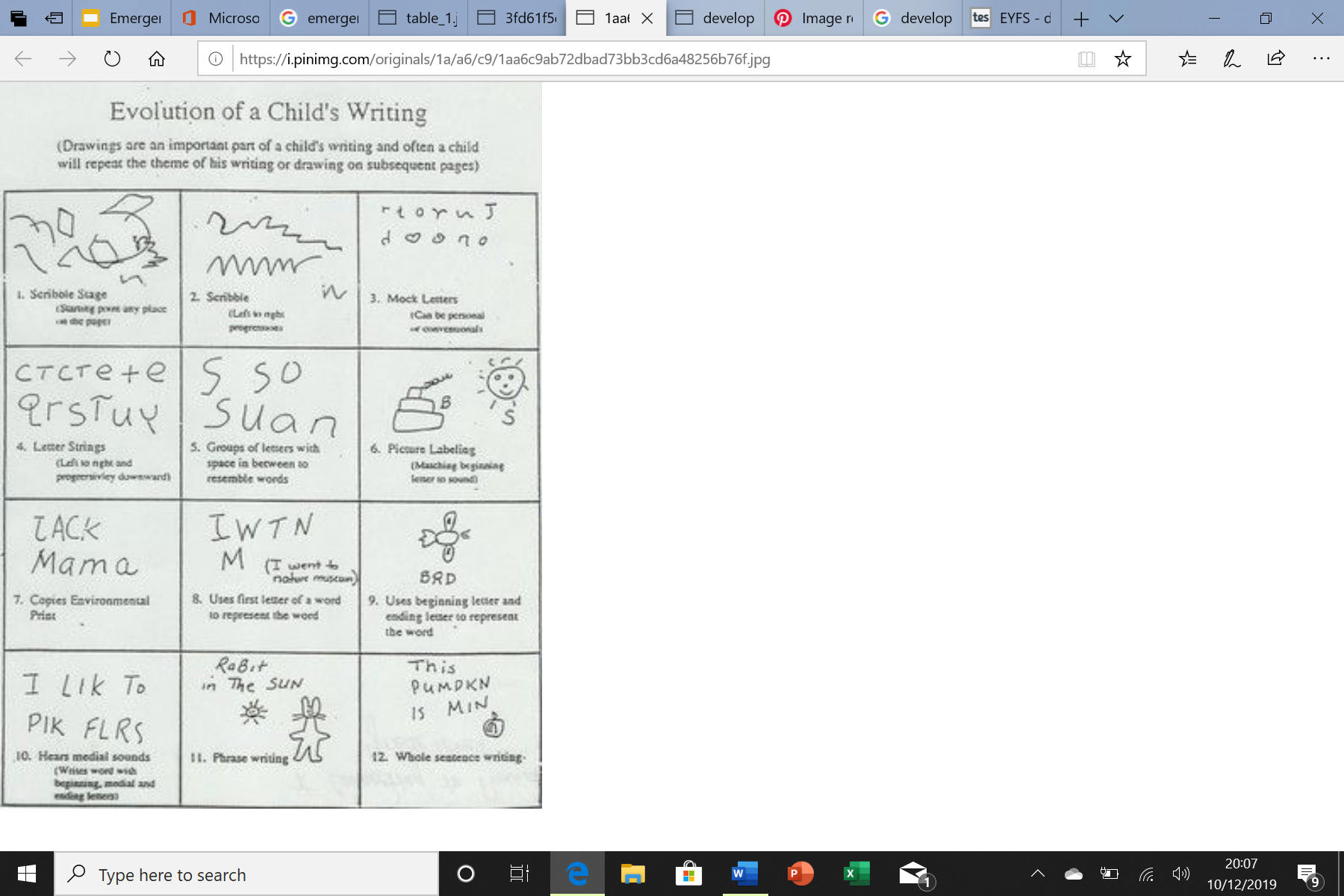 Writes short captions with phonetic spellingCaptions contain key wordsAttempts to write short sentences in a meaningful contextDevelop fine motor skills so that they can use a range of tools competently, safely and confidentlyDevelop the foundations of a handwriting style which is fast, accurate and efficientELG: Hold a pencil effectively in preparation for fluent writing- using the tripod grip in almost all casesUse a range of small tools, including scissors, paint brushes and cutleryBegin to show accuracy and care when drawingExplore, use and refine a variety of artistic effects to express ideas and feelingsReturn to and build on their previous learning, refining ideas and developingELG: Safely use and explore a variety of materials, tools and techniques, experimenting with colour, design, texture, form and functionSentence writing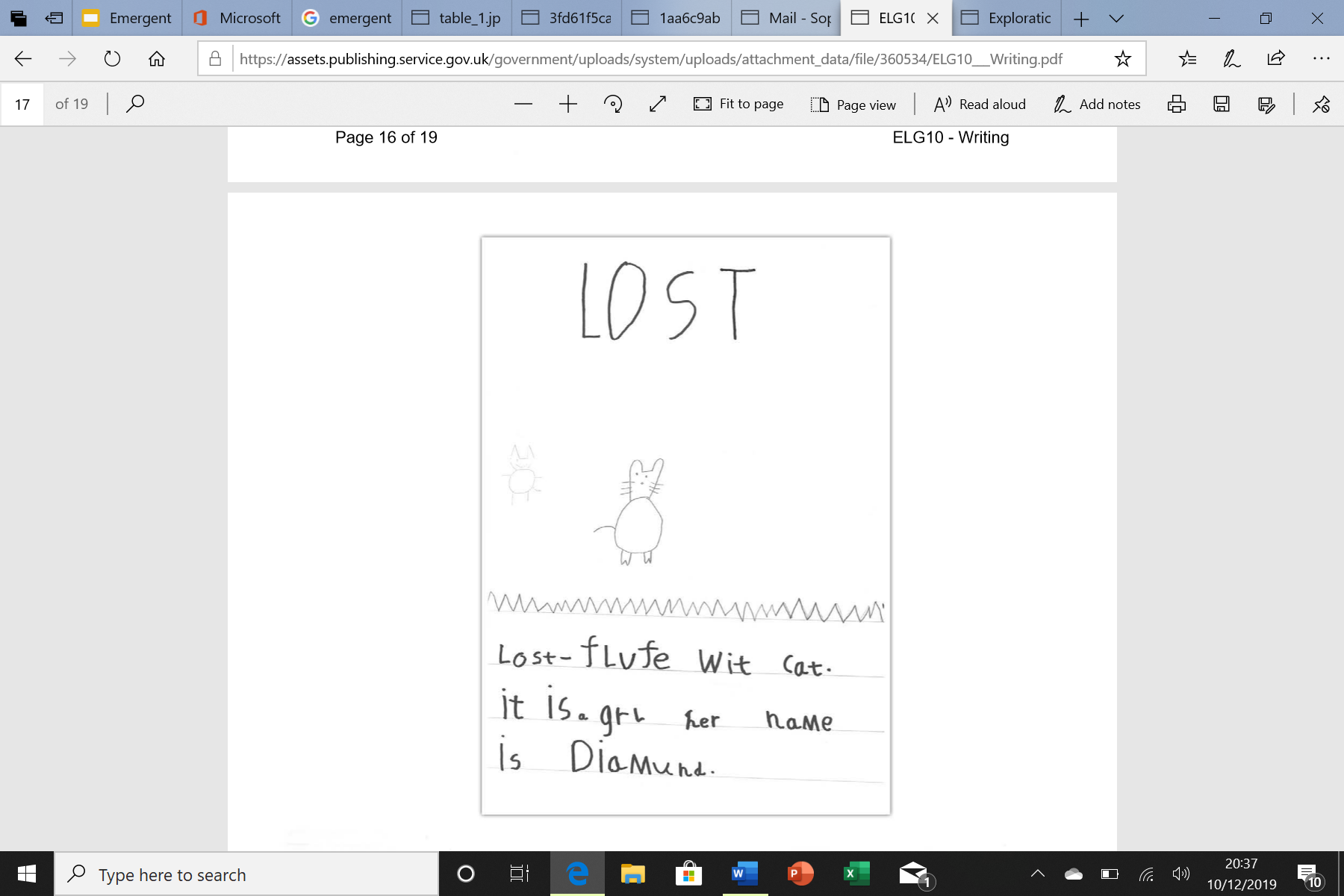 Children can write short sentences independently with known letter- sound correspondences that contain accurately spelt key wordsWords are phonetically plausibleCan be read by themselves and othersForms lower case and capital letters correctlyUses a capital letter and full stopELG: write recognisable letters, most of which are correctly formedSpell words by identifying sounds in them and representing the sounds with a letter or lettersWrite simple phrases or sentences that can be read by othersDevelop fine motor skills so that they can use a range of tools competently, safely and confidentlyDevelop the foundations of a handwriting style which is fast, accurate and efficientELG: Hold a pencil effectively in preparation for fluent writing- using the tripod grip in almost all casesUse a range of small tools, including scissors, paint brushes and cutleryBegin to show accuracy and care when drawingExplore, use and refine a variety of artistic effects to express ideas and feelingsReturn to and build on their previous learning, refining ideas and developingELG: Safely use and explore a variety of materials, tools and techniques, experimenting with colour, design, texture, form and function